Ո Ր Ո Շ ՈՒ Մ19 ԱՊՐԻԼԻ 2024 թվականի  N 661-Ա ՀՀ ՍՅՈՒՆԻՔԻ ՄԱՐԶԻ ԿԱՊԱՆ ՀԱՄԱՅՆՔԻ ՃԱԿԱՏԵՆ ԲՆԱԿԱՎԱՅՐԻ ՎԱՐՉԱԿԱՆ ՂԵԿԱՎԱՐ ԱՐԱ ԱՐԾՐՈՒՆԻ ՀԱՐՈՒԹՅՈՒՆՅԱՆԻՆ ԶԲԱՂԵՑՐԱԾ ՊԱՇՏՈՆԻՑ ԱԶԱՏԵԼՈՒ ՄԱՍԻՆ      Ղեկավարվելով «Տեղական ինքնակառավարման մասին» Հայաստանի Հանրապետության օրենքի 35-րդ հոդվածի 1-ին մասի 10)-րդ կետով, «Հանրային ծառայության մասին» ՀՀ օրենքի 9-րդ հոդվածի 15-րդ կետով, Հայաստանի Հանրապետության Աշխատանքային օրենսգրքի 109-րդ հոդվածի 1-ին մասի 1)-ին կետով, 110-րդ, 130-րդ հոդվածներով և հաշվի առնելով Ա․ Հարությունյանի անձնական դիմումը, ո ր ո շ ու մ  ե մ.    1.Հայաստանի Հանրապետության Սյունիքի մարզի Կապան համայնքի Ճակատեն բնակավայրի վարչական ղեկավար Արա Արծրունի Հարությունյանին 2024 թվականի ապրիլի 22-ից ազատել զբաղեցրած պաշտոնից՝ անձնական դիմումի համաձայն:   2.Ֆինանսական բաժնին՝   Ա․Հարությունյանի հետ կատարել վերջնահաշվարկ՝ ՀՀ օրենսդրությամբ սահմանված կարգով և նրա համար աշխատակազմում վերջին աշխատանքային օր համարել 2024 թվականի ապրիլի 19-ը:  3.Սույն որորշումից բխող գործառույթներն իրականացնել օրենսդրությամբ սահմանված կարգով:ՀԱՄԱՅՆՔԻ ՂԵԿԱՎԱՐ                       ԳԵՎՈՐԳ ՓԱՐՍՅԱՆ 2024թ, ապրիլի 19
     ք. Կապան
ՀԱՅԱՍՏԱՆԻ ՀԱՆՐԱՊԵՏՈՒԹՅԱՆ ԿԱՊԱՆ ՀԱՄԱՅՆՔԻ ՂԵԿԱՎԱՐ
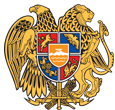 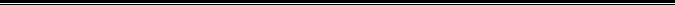 Հայաստանի Հանրապետության Սյունիքի մարզի Կապան համայնք 
ՀՀ, Սյունիքի մարզ, ք. Կապան, /+37460/720072, kapanmayor@gmail.com